УДК 004.03
Антон Владиславович Холкин, студент, 1tonyhol1@gmail.com, Гульшат Ильдусовна Гаптуллазянова, ст. преподаватель каф. АСОИУ, gigaptullazyanova@mail.ru(г. Казань, Казанский национальный исследовательский технический университет им. А.Н. Туполева – КАИ)Anton Kholkin V., Gulshat Ildusovna G.
(Kazan, Kazan National Research Technical University named after A. N. Tupolev – KAI)КОНЦЕПТ ПОДСИСТЕМЫ РЕГИСТРИРОВАНИЕ СВОБОДНЫХ ПАРКОВОЧНЫХ МЕСТTHE CONCEPT OF SUBSYSTEM FOR REGISTERING FREE PARKING SPACESВ данной статье описываются концепт подсистемы регистрирование свободных парковочных мест. В рамках исследования был проведен обзор существующих систем мониторинга парковочных мест (СМПС). Приведено описание и структура, и разработана структурная схема СМПС.This article describes the concept of a parking space registration subsystem. As part of the study, a review of existing parking space monitoring systems (PSMS) was conducted. A description and structure are given and a structural diagram of the LSMS is developed.Ключевые слова: подсистема регистрирования, LoRaWAN. MQTT.Keywords: registration subsystem, LoRaWAN, MQTT.ВведениеОсновное назначение системы заключается в определении наличия свободных парковочных мест и отображении этих данных пользователям в режиме реального времени. Концепт данной системы включает в себя микроконтроллер-подсистемы регистрации свободных парковочных мест (МКПРСПМ), вычислительный хаб и сервера.Также можно реализовать функцию оплаты парковочного места, с отображением на дисплей и подтверждение оплаты с клавиатуры.Обзор существующих систем мониторинга парковочных местСистема мониторинга парковочных мест (СМПМ) предоставляет в режиме реального времени все необходимые данные о работоспособности парковок, наличии свободных мест участникам дорожного движения (водителям и операторам), позволяет организовать контроль времени парковки автомобилей. В данном направлении сейчас активно ведутся разработки. Например, сейчас работают такие сервисы как: «Яндекс. Парковки» и «Парковки Москвы». Рассмотри их более подробно.«Яндекс. Парковки» – это мобильное приложение, которое показывает на карте, свободные парковочные места, помогает построить удобный маршрут до ближайшего из них и узнать о степени загруженности парковок. Также имеется возможность оплаты на городские и некоторые коммерческие парковки. Данный сервис работает только на территории Москвы.«Московский паркинг» – это сервис, который содержит базу парковок Москвы. Проект призван справиться с проблемой «хаотичного паркования» на улицах Москвы и создать возможность для комфортного передвижения пешеходов, средств общественного транспорта и автомобилей. Имеется возможность оплаты парковки через мобильное приложение.СМПМ содержит подсистему фотовидеофиксации ТС (как минимум, одна видеокамера, модуль памяти и сервер обработки, соединенный каналами передачи данных с центральным сервером системы) и подсистему мониторинга занятости парковочного пространства (ПП), при этом система также содержит центральный сервер, отвечающий за синхронизацию и обрабатывание данных от обеих подсистем. А подсистема мониторинга занятости парковочного пространства включает минимум один детектор занятости парковочного места и сервер мониторинга занятости ПП, соединенный каналами передачи данных с центральным сервером системы. [1]В ходе исследования были рассмотрены следующие технологии для реализации описываемой подсистемы: IoT технологии в сфере транспортной инфраструктуры, протоколы MQTT, архитектура сетей LoRa, технологии для взаимодействия с датчиками.Описание и структура систем мониторинга парковочных местСтруктурная схема системы мониторинга парковочных мест представлена на рисунке 1. Система мониторинга парковочных мест состоит из следующих блоков:микроконтроллер-подсистема регистрирования свободных парковочных мест 	(МКПРСПМ), вычислительный хаб,сервер.Датчики МКПРСПМ служат для фиксации наличия свободных парковочных мест и оплаты. МКПРСПМ формирует пакеты с информацией о свободных парковочных местах и передаёт их на вычислительный хаб по беспроводной сети LoRaWAN.Вычислительный хаб, представленный в виде микрокомпьютера Raspberry Pi, необходим для осуществления взаимодействия сервера, МКПРСПМ и других компонентов системы. Хаб выполняет приём пакетов, переданных с МКПРСПМ, формирует пакеты MQTT [2] и передает их на сервер по сети интернет. Обратно от сервера хаб получает команды управления МКПРСПМ, которые также передаются по сети LoRaWAN, на МК-подсистемы.Датчики МКПРСПМ служат для фиксации наличия свободных парковочных мест и оплаты. МКПРСПМ формирует пакеты с информацией о свободных парковочных местах и передаёт их на вычислительный хаб по беспроводной сети LoRaWAN.Рисунок 1 – Структурная схема системы мониторинга парковочных местДатчики МКПРСПМ служат для фиксации наличия свободных парковочных мест и оплаты. МКПРСПМ формирует пакеты с информацией о свободных парковочных местах и передаёт их на вычислительный хаб по беспроводной сети LoRaWAN.Вычислительный хаб, представленный в виде микрокомпьютера Raspberry Pi, необходим для осуществления взаимодействия сервера, МКПРСПМ и других компонентов системы. Хаб выполняет приём пакетов, переданных с МКПРСПМ, формирует пакеты MQTT и передает их на сервер по сети интернет. Обратно от сервера хаб получает команды управления МКПРСПМ, которые также передаются по сети LoRaWAN, на МК-подсистемы [3]. Пользователь с мобильного устройства на платформе Android с установленным приложением сможет посмотреть карту с указанием местоположений свободных парковочных мест. Мобильное приложение получает данные о парковочных местах с помощью API-сервисов, предоставляемых сервером. Веб-клиент, предоставляет карту со свободными парковочными местами. Также для владельцев стоянок, предоставляется возможность для управления за парковочными местами: изменение тарифного плана, настройка параметров МКПСРСПМ.Разработка структурной схемы МКПРСПММКПРСПМ служит для фиксации наличия свободных парковочных мест и оплаты. Данная подсистема состоит из следующих элементов (Рисунок 2): микроконтроллер ATMEGA328, модули контроля парковочного места (МКПМ), терминал оплаты, радиомодуль RFM95W, часы реального времени DS3231.Каждое парковочное место оборудовано МКПМ, состоящем из сенсора, который определяет свободно ли парковочное место, и расширителем портов PCF8574, для подсоединения сенсора к МК. 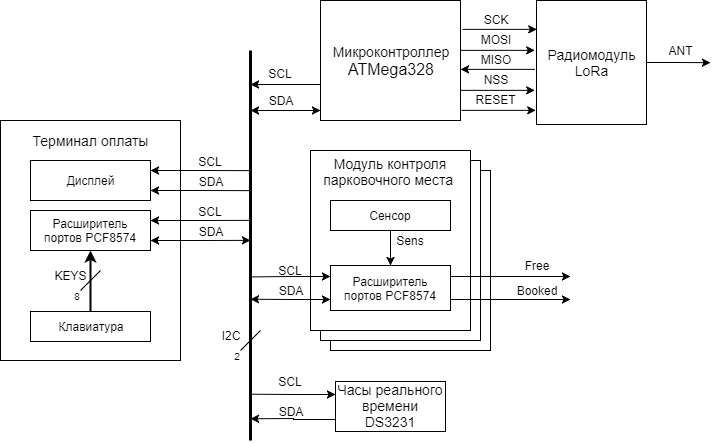 Рисунок 2 – Структурная схема МКПРСПММикроконтроллер ATMEGA328 с помощью модулей МКПМ считывает информацию о состоянии парковочных мест и устанавливает на индикаторах МКПМ соответствующие состояния. Далее формирует пакеты с информацией о свободном ПП для передачи на вычислительный хаб по беспроводной сети LoRaWAN. Радиомодуль LoRa осуществляет приём / передачу данных по сети LoRaWAN. Данный модуль подключён к МК по шине SPI.Терминал оплаты осуществляет оплату парковочного места по заданному тарифу. Он состоит из дисплея, для отображения информации для пользователя, клавиатуры для ввода данных и расширителем портов PCF8574 для соединения клавиатуры с МК по шине I2C. Часы реального времени DS3231 необходимы для постоянного учёта хронометрических данных (дата, время) на микроконтроллере. Это позволяет изменять тариф для оплаты парковочного места в зависимости от времени суток. А также позволяет отображать текущее время на дисплее. Установка заданного времени на часах происходит при приходе соответствующего сообщения «Изменить время». Заключение.В результате исследования был предложен концепт подсистемы регистрирования свободных парковочных мест, которая позволит решить следующие задачи:оптимизация работы парковочного пространства.визуальное оповещение о количестве свободных мест в реальном времени с помощью информационных табло или на веб-портале;Список литературыПатент РФ № 130334, 20.07.2013Catton C. Hands-On MQTT Programming with Python: Work with the lightweight IoT protocol in Python. – Packt Publ., 2018. – 228 cHabr. Что такое LoRaWan [Электронный ресурс] – URL: https://habr.com/ru/company/nag/blog/371067(Дата обращения: 05.10.2021).